Publicado en Berlín el 16/12/2014 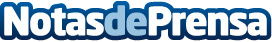 Nueva app de idealo para ahorrar esta Navidadidealo, uno de los comparadores online más importantes de Europa presente en España desde 2013, lanza una renovada versión de su app para estar al tanto de las bajadas de precios más atractivas esta Navidad.Datos de contacto:Laura SalesRedacción idealo España+34 911 234 722Nota de prensa publicada en: https://www.notasdeprensa.es/nueva-app-de-idealo-para-ahorrar-esta-navidad Categorias: Marketing E-Commerce Dispositivos móviles Innovación Tecnológica http://www.notasdeprensa.es